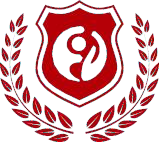 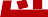 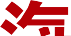 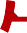 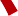 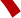 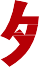 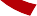 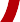 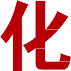 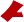 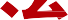 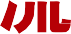 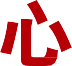 2024 年暑假“国际组织实习生预备营”项目申	请	表申 请 者： 联系电话： 电子信箱： 所在学校：年    月     日2024 年暑假“国际组织实习生预备营”项目申请表姓 名姓 名姓名拼音姓名拼音性别性别男□ 女□男□ 女□男□ 女□一寸照片一寸照片出 生 地出 生 地出生日期出生日期出生日期一寸照片一寸照片身份证号身份证号一寸照片一寸照片家庭地址家庭地址邮编邮编一寸照片一寸照片学院学院专业专业一寸照片一寸照片年级年级E-mail手机号码手机号码手机号码紧急联系人信息紧急联系人信息紧急联系人信息紧急联系人信息紧急联系人信息紧急联系人信息紧急联系人信息紧急联系人信息紧急联系人信息紧急联系人信息紧急联系人信息紧急联系人信息紧急联系人信息紧急联系人信息紧急联系人信息姓名与你的关系与你的关系电话电话电话父母是否同意并支持参与项目父母是否同意并支持参与项目父母是否同意并支持参与项目父母是否同意并支持参与项目□是	                    □否□是	                    □否□是	                    □否□是	                    □否□是	                    □否□是	                    □否□是	                    □否□是	                    □否□是	                    □否□是	                    □否□是	                    □否自 我 介 绍自 我 介 绍自 我 介 绍自 我 介 绍自 我 介 绍自 我 介 绍自 我 介 绍自 我 介 绍自 我 介 绍自 我 介 绍自 我 介 绍自 我 介 绍自 我 介 绍自 我 介 绍自 我 介 绍本人自愿申请参加2024年暑假上海赴外国际组织实习生预备营项目，已仔细阅读项目通知并了解相应流程及费用。本人保证以上信息真实有效。申请人签名：               填表时间：         年     月     日本人自愿申请参加2024年暑假上海赴外国际组织实习生预备营项目，已仔细阅读项目通知并了解相应流程及费用。本人保证以上信息真实有效。申请人签名：               填表时间：         年     月     日学院意见                         签名：            盖章：                                                年    月    日